FAISAL 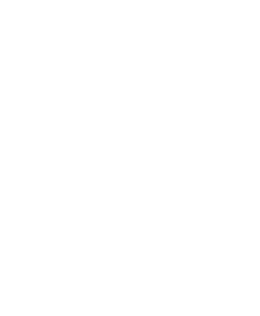 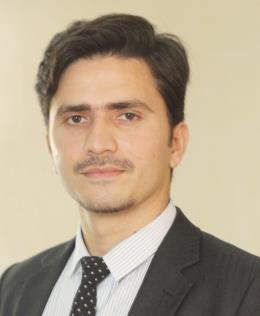 CHEMICAL ENGINEERProfile:	Male | SingleC/o-Mobile:	+971501685421Email:	faisal.378195@2freemail.com Current Position: Shift EngineerSUMMARYWith bachelor’s Degree in chemical engineering, I’ve more than 2 years of progressively responsible experience working with well-known Cement Company in Pakistan, Askari Cement Nizampur.Why ME?An erudite Professional Chemical Engineer with a deep knowledge of Cement Process, Operation, Quality control testing procedures and laboratory practices.Holds a sensational track record and having a solid theoretical/practical background of plant Maintenance and responsible for Smoothly Operation and Inspection services.Maintenance of different equipment i.e. Material Handling equipment, Belt/Chain Bucket elevators, screw conveyors etc.A talent full of abilities and determination to serve with enthusiasm and dedication who will be utilizing every possible channel towards the development and betterment of company.KEY SKILLS: Raw Water Treatment, Limestone Crusher, Stacker and Reclaimer, Limestone Bunker, Raw Mill, Silo, Pre-Heater, Rotary Kiln, Kiln Cooler, Electrostatic Precipitator, Packing Plant, Batch Reactor, Membrane, Gravity Decanter, Cooling Tower, Dryer, Pump, Valves and Feedback Control SystemWORK EXPERIENCE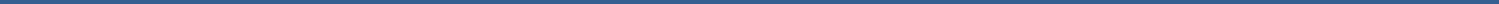 August 2015 To Present: Askari Cement Nizampur, Pakistan.  I Remained a part of largest Cement manufacturing plant, Askari Cement Nizampur, Pakistan as a Shift Engineer and served from August 2015 to present. During this period, I supervise all the units and maintained a smooth production line and served in safety department to identify all hazards and risks and understand proper safety requirements, also worked in Utilities and QC Department for a specific Period of time.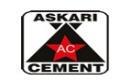 DutiesSupervising the Process Modelling, Simulations, Process Variables and Optimization of Plant.Supervise the process Control team in production and warehouse departments by managing all IPC related issues and their rectification.Review and approve IPC reports, maintain Laboratory by ensuring their calibration of instruments and working condition as per schedule.Deviation & Failure Investigation Management: Ensure that reported deviations / failures are timely investigated for the risk & impact and closed within defined time frame.Execution of Annual product quality review for every batch history accordingly with recommendations, suggestions and improvements by process capability.Page 1 of 2Project CompletedDesign for the production of Biodiesel from Cotton Seed Oil using NaOH as a Catalyst.Covered AreasProcess Selection, Mass & Energy Balances, Process and Plant Design, Instrumentation and Process Control, Cost Estimation, Equipment Design Safety, Cost Estimations and Advantages.EDUCATIONBachelor of Engineering [CHEMICAL]:2012-2016: University of Engineering and Technology (UET), Peshawar, PakistanPROFESSIONAL TRAININGSFire Fighting and Fire ProtectionAskari Cement Safety ProgrammeRisk Management SystemSOFTWARE SKILLSSoftwares:HINT (Heat Exchanger integration and design)COCO Process SimulationChemsep: binary mixture SimulationAdobe Dreamweaver CS6Movie makerOthers:MS Office, MS VisioLANGUAGESEnglish, Urdu, Hindi, Pashto and PunjabiReferencesAvailable upon RequestI hereby confirm that the above furnished information is correct according to best of my knowledge.Page 2 of 2ResponsibilitiesResponsibilitiesOperation of PlantAnalysis of ProductInspection servicesEquipment MaintenanceMonitoring the ParametersParameters RecordingSupervising the OperatorsProduction Sheet Recording